Изучение каталитических систем Rh/полиэтиленимин в тандемной реакции гидроформилирования-гидрирования олефиновКувандыкова Е.А.,1 Ненашева М.В.,1 Горбунов Д.Н.1Студент, 4 курс специалитета1Московский государственный университет имени М.В. Ломоносова, химический факультет, Москва, РоссияE-mail: elenkuvandyk@yandex.ruОксо-синтез – важный промышленный процесс получения кислородсодержащих соединений, включающий в себя стадию гидроформилирования олефинов. В промышленном гидроформилировании преимущественно используются системы Co/PR3 и Rh/PR3. Существует альтернатива стандартным фосфинсодержащим каталитическим системам – системы на основе третичных аминов. Они более дёшевы, долговечны и менее токсичны по сравнению с фосфинами, кроме того, позволяют в одну стадию получать первичные спирты посредством тандемной реакции гидроформилирования-гидрирования [1]. Особый интерес представляет использование в качестве лигандов макромолекул. Они сочетают в себе высокую плотность гетероатомов и широкие возможности для химических модификаций, в том числе с целью иммобилизации и управления свойствами.В данной работе исследована каталитическая активность систем родия с немодифицированным и метилированным полиэтиленимином (PEI и PEI-Me, Рис.1) в тандемной реакции гидроформилирования-гидрирования олефинов в гомогенных и двухфазных системах. 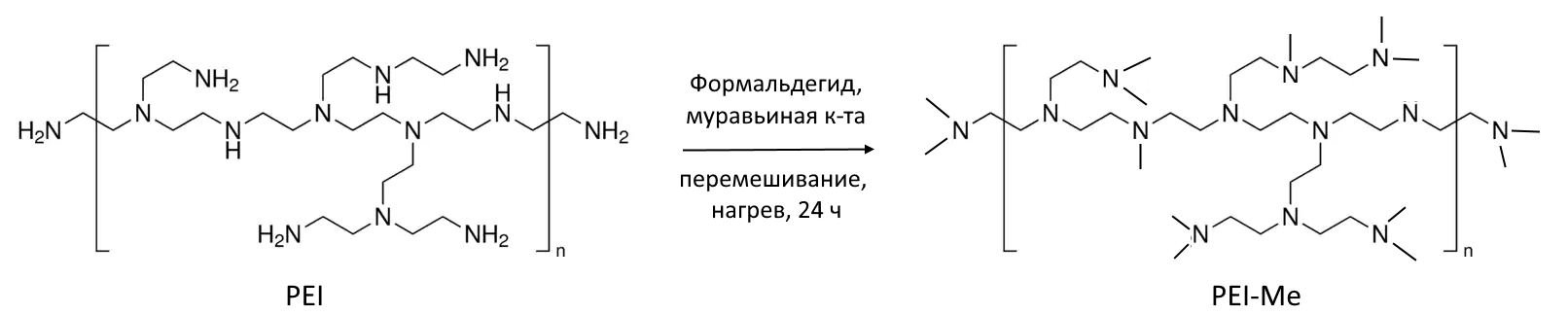 Рис.1. Полиэтиленимин (PEI) и метилированный полиэтиленимин (PEI-Me)Результаты каталитических экспериментов с модельным субстратом гексеном-1 (Табл.1) показали, что применение PEI-Me позволяет получить родиевую каталитическую систему, активную в обеих стадиях тандемного процесса гидроформилирования-гидрирования. Кроме того, установлено, что система PEI-Me/Rh может быть многократно использована в условиях двухфазного катализа (додекан-вода) и при дистилляционном отделении легкокипящих оксигенатов-продуктов, получаемых в тандемном гидроформилировании-гидрировании этилена. Таблица 1. Выход гидроформилирования-гидрирования октена-1 в различных каталитических системахУсловия: Rh(acac)(CO)2 2.0 мг, толуол 2.5 мл, гексен-1 0.5 мл, 100 ˚С, давление синтез-газа 5.0 МПа, СО:Н2 = 1:1, 3 ч.  Исследование выполнено за счет гранта Российского научного фонда (проект № 22-79-00079).ЛитератураReductive hydroformylation with a selective and highly active rhodium amine system / T. Rösler, K.R. Ehmann, K. Köhnke, M. Leutzsch, N. Wessel, A.J. Vorholt, W. Leitner // J. Catal. 2021. Vol. 400. P. 234-243.Полимер и его масса, мгКонверсия 
гексена-1, %Выход 
оксигенатов, %Выход спиртов, %н:изо- 999800.9PEI, 5 2<10-PEI-Me, 5956221.5PEI-Me, 2509759281.6